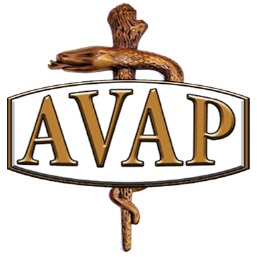 Discussion AgendaConference Call for AVAP Executive & Conference Planning CommitteeMonday, January 23, 201711:30 – 12:30 p.m. Pacific Standard TimeDial: 866-740-1260Passcode: 7540398#Members Present:  Cheryl Cobbs, Gretchen Morgan, Chad Rolfs, Susan Xiofaridou , Jo Ann Winn, Danielle Ford, Karen Johnson, Joe MontgomeryThe Meeting commenced at 2:34 PM ESTOld Business:Minutes- Jo Ann – minutes from Dec 12 meeting approved as presentedTreasurer’s report- Lynne Haley:  - No report/absent from meetingUpdates on account closure and transferring money.2017 Conference- Chad Rolfs, Susan Xiofaridou and Cassandra – Presented the preliminary conference budget. Discussion was held concerning raising the conference registration fee to $400 to cover all expenses. Executive committee agreed to increase conference registration fee to $400 per person. See budget attached.  Looking into Lynne Wester as the keynote speaker. Looking into other speakers.  Need speakers for breakout sessions – ask membersUse prior established tracks:  alumni affairs, annual giving, donor relations and stewardship, grateful clients, major gifts prospects (anymore?) Pet Memorial programs AAVMC Fundraising Award- Cheryl Cobbs – Pam Jones and Cheryl Cobbs will draft criteria and wording. Will present at a later meeting.NAVC- breakfast meeting plans – Gretchen Morgan cannot attend and Jo Ann Winn will coordinator breakfast gathering.  Jo Ann will resend breakfast announcement and finalize head-count/location.New Business Membership- outside universities: Dove Lewis, AMCDiscussion was held concerning inquiry from a development officer at Dove Lewis Emergency Animal Hospital (Portland, OR) who wants to join AVAP.Bylaw changes? Through prior email thread, it was determined that since AMC NY is a listed as a member in the AVAP directory, a precedence is established to allow outside organizations to become members.Cheryl will follow up with Dove Lewis person and invite to join.Future meetings: February 20, 2017March 20, 2017April 17, 2017May 15, 2017June 19, 2017July- AVAP conferenceThe next meeting will be Monday, Feb 20, at 11:30 AM, PSTWith no further business to attend, the meeting was adjourned at 3:23 PM, ESTAttachments – copy of avap 2017 conference budget.pdfRespectfully submitted:Jo Ann Winn, AVAP Secretary